	FORMULAIRE 4.5	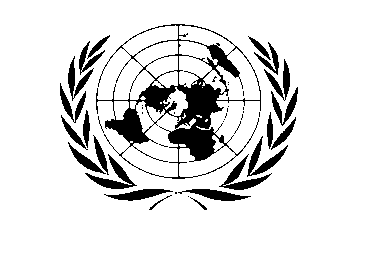 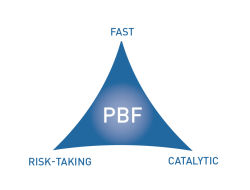 FONDS POUR LA CONSOLIDATION DE LA PAIX (PBF)RAPPORT DE FIN DU pROJET PAYS: République Démocratique du CongoPÉRIODE CONSIDÉRÉE: JUIN 2011 - OCTOBRE 2016PARTIE 1 – ÉTAT D’AVANCEMENT DES OBJECTIFSÉvaluation de l’état d’avancement et des objectifs du projetPour les projets PRF (c’est-à-dire relevant du Mécanisme de financement du relèvement pour la consolidation de la paix), veuillez identifier les résultats souhaités et les indicateurs du Plan des Priorités auxquels ce projet a contribué: Tant pour les projets IRF (c’est-à-dire relevant du Mécanisme de financement des interventions rapides) que pour les projets PRF, veuillez évaluer l’ensemble des objectifs atteints jusqu’à ce jour: Tant pour les projets IRF que PRF, veuillez indiquer l’état d’avancement de chaque résultat en utilisant le tableau ci-dessous. Le tableau permet d’énumérer jusqu’à quatre résultats par projet.Description du résultat 1:       Évaluer l’état d’avancement actuel du résultat: État d’avancement des produitsListe des principaux produits accomplis du projet (1 000 lettres maximum). Les produits découlent directement de la mise en œuvre du projet.État d’avancement du résultatDécrire l’état d’avancement du résultat. Cette analyse doit découler des de l’état d’avancement de résultats et des produits accomplis indiqués ci-dessus. Le résultat a-t-il contribué de manière évidente à la consolidation de la paix et à la gestion des moteurs du conflit (3 000 lettres maximum)? Justifications en cas de faibles résultats et mesures d’ajustementLe cas échéant, veuillez indiquer les principales raisons d’un retard de mise en œuvre ou d’éventuels défis ou impasses. Ceux-ci figuraient-ils dans la matrice des risques? Comment ont-ils été gérés et quelles mesures d’ajustement ont été prises envisagées (1 500 lettres maximum)?Description du résultat 2:  L'approvisionnement en eau et la  sécurisation de la prison de Bunyakiri est réalisé et amélioréÉvaluer l’état d’avancement actuel du résultat: État d’avancement des produitsListe des principaux produits accomplis du projet (1 000 lettres maximum). Les produits découlent directement de la mise en œuvre du projet.- Construction des ouvrages de captage : Quatre (4) ouvrages de captage construits;- Construction du réservoir principal et du réservoir secondaire (de distribution) : Un (1) réservoir principal en béton armé construit avec une capacité de 30 m3 et, Un (1) réservoir secondaire (de distribution) en béton armé construit avec une capacité de 9 m3;- Fourniture et pose des canalisations : Canalisations (PE, DN90, PN16), (PE, DN63, PN16), (PE, DN50, PN16)    État d’avancement du résultatDécrire l’état d’avancement du résultat. Cette analyse doit découler des de l’état d’avancement de résultats et des produits accomplis indiqués ci-dessus. Le résultat a-t-il contribué de manière évidente à la consolidation de la paix et à la gestion des moteurs du conflit (3 000 lettres maximum)? L'approvisionnement en eau et la sécurisation de la prison de Bunyakiri sont réalisés et améliorés. Les réceptions provisoire  et définitive des travaux ont été prononcées respectivement le 8 juin 2015 et le 15 septembre2015. La prison de Bunyakiri est déjà opérationnelle, c'est-à dire qu'elle reçoit des détenus incarcérés après jugement et le nombre de prisonniers est supérieur à 35. C'est un facteur qui contribue à la consolidation de la paix car l'autorité de l'Etat de droit reprend peu à peu.Justifications en cas de faibles résultats et mesures d’ajustementLe cas échéant, veuillez indiquer les principales raisons d’un retard de mise en œuvre ou d’éventuels défis ou impasses. Ceux-ci figuraient-ils dans la matrice des risques? Comment ont-ils été gérés et quelles mesures d’ajustement ont été prises envisagées (1 500 lettres maximum)?Certains paramètres de risques (meteo et logistique)  qui figuraient dans la maitrice des  risques avec une possiblite moyenne ont concouru au ralentissement des travaux :- METEO - Pluviométrie abondante repartie sur toute l’année ralentissant ainsi le transport des matériaux et l’exécution des travaux ;- Rupture de trafic suite à l’effondrement de certains ponts sur le parcourt entrainant l’arrêt de fourniture des matériaux, dont la conséquence est la baisse du rythme d’exécution des travaux. - LOGISTIQUE : - Approvisionnement des matériaux sur une longue distance (Uvira, Bukavu, Goma) ;  quelques fois l’achat se fait à partir des pays voisins (Burundi, Ruanda) ;Description du résultat 3:  : L'approvisionnement en eau et la  sécurisation de la prison de Fizi est réalisé et amélioréÉvaluer l’état d’avancement actuel du résultat: État d’avancement des produitsListe des principaux produits accomplis du projet (1 000 lettres maximum). Les produits découlent directement de la mise en œuvre du projet.- Construction des ouvrages de captage : Un (1) ouvrage de captage construit- Construction du réservoir d'aspiration et du réservoir de distribution : Un (1) Réservoir d'aspiration construit avec une capacité de 10 m3 et un (1) Réservoir de distribution construit avec une capacité de 6 m3- Fourniture et pose des canalisations : Canalisations (PVC, DN50, PN 10), (AG, DN 11/2"), (AG, DN 11/2"), (AG, DN 3/4")-Après la fin de la période de notification de défaut (PND), l'inspection finale a été organisée en collaboration avec des représentants du ministère provincial de la justice, du ministère provincial de l'infrastructure, et STAREC. Tous ont convenu qu'aucun défaut n'a été remarqué au cours de la PND.-La prison de FIZI est déjà opérationnelle, c'est-à dire qu'elle reçoit des détenus incarcérés après jugement et le nombre de prisonniers est supérieur à 40. C'est un facteur qui contribue à la consolidation de la paix car l'autorité de l'Etat de droit reprend peu à peu.État d’avancement du résultatDécrire l’état d’avancement du résultat. Cette analyse doit découler des de l’état d’avancement de résultats et des produits accomplis indiqués ci-dessus. Le résultat a-t-il contribué de manière évidente à la consolidation de la paix et à la gestion des moteurs du conflit (3 000 lettres maximum)? L'approvisionnement en eau et la sécurisation de la prison de Fizi sont réalisés et améliorés. La prison de Fizi qui était déjà opérationnelle a connu une fuite des prisonniers depuis le mois de juin 2015. On espère qu'avec la fin des travaux d'adduction d'eau et de consolidation elle sera très vite opérationnelleEnfin, avec la mise en oeuvre de ce projet, nous pouvons conclure que le réseau de l'approvisionnement de l'eau et la sécurité ont amélioré dans la prison de Fizi. La prision Fizi est donc devenu complètement opérationelle après la mise en oeuvre de ce projet. .Justifications en cas de faibles résultats et mesures d’ajustementLe cas échéant, veuillez indiquer les principales raisons d’un retard de mise en œuvre ou d’éventuels défis ou impasses. Ceux-ci figuraient-ils dans la matrice des risques? Comment ont-ils été gérés et quelles mesures d’ajustement ont été prises envisagées (1 500 lettres maximum)?Description du résultat 4:       Évaluer l’état d’avancement actuel du résultat: État d’avancement des produitsListe des principaux produits accomplis du projet (1 000 lettres maximum). Les produits découlent directement de la mise en œuvre du projet.État d’avancement du résultatDécrire l’état d’avancement du résultat. Cette analyse doit découler des de l’état d’avancement de résultats et des produits accomplis indiqués ci-dessus. Le résultat a-t-il contribué de manière évidente à la consolidation de la paix et à la gestion des moteurs du conflit (3 000 lettres maximum)? Justifications en cas de faibles résultats et mesures d’ajustementLe cas échéant, veuillez indiquer les principales raisons d’un retard de mise en œuvre ou d’éventuels défis ou impasses. Ceux-ci figuraient-ils dans la matrice des risques? Comment ont-ils été gérés et quelles mesures d’ajustement ont été prises envisagées (1 500 lettres maximum)?Évaluation des données, risques, effets catalytiques, et de la question de la parité entre les sexes dans le cadre du projet durant la période considérée1.3 ÉVALUATION DE LA PERFORMANCE PAR INDICATEUR : Utiliser le Cadre de résultats du projet (du document de projet approuvé) pour indiquer dans le tableau ci-dessous l’état d’avancement et les dernières évolutions concernant les indicateurs clefs de performance à la fois pour les résultats et les produits. Dans les cas où des données quantitatives ne sont pas disponibles, donner une explication qualitative dans le tableau ci-dessus. (250 lettres max.)PART 2: ENSEIGNEMENTS TIRÉS ET EXEMPLE D’ASPECT DU PROJET RÉUSSI2.1 Enseignements tirésIndiquer un minimum de trois enseignements clés tirés de la mise en œuvre du projet. Ceux-ci peuvent inclure des enseignements sur les thèmes liés directement au projet, à son processus de mise en œuvre ou encore à sa gestion.2.2 Exemple d’aspect de projet réussi (OPTIONNEL)Donner un exemple d’aspect de ce projet réussi pouvant figurer sur le site Internet de PBSO et dans la Newsletter ainsi que dans le Rapport Annuel sur la performance du Fonds. Veuillez indiquer, s’il vous plait, les éléments et chiffres clés ainsi que les citations (3 000 lettres maximum).PART 3 – ÉTAT D’AVANCEMENT DES ALLOCATIONS BUDGÉTAIRES ET DES PROCESSUS DE GESTIONCommentaires sur l’état général des allocations budgétairesVeuillez indiquer si les dépenses liées au projet ont été en phase, en retard, ou en décalage avec les allocations budgétaires initialement prévues:  Si les dépenses ont été en retard ou en décalage, veuillez expliquer brièvement (500 lettres maximum).Veuillez donner des progrès sur l’utilisation des fonds par résultat et produit.Commentaires sur les processus de gestion et de mise en œuvreVeuillez commenter sur les processus de gestion et de mise en œuvre du projet, telle que l’efficacité des partenariats de mise en œuvre, la coordination/cohérence avec d’autres projets, toute coopération Sud-Sud, les modalités d’appui, les quelconques activités de capacitation, l’utilisation de systèmes de pays partenaires le cas échéant, le soutien du Secrétariat du PBF et la supervision du Comité conjoint de pilotage (pour PRF seulement). Veuillez également mentionner les changements apportés au projet (quel type et quand) (2 000 lettres maximum):Nous notons ici la très bonne collaboration entre les différents partenaires du projet, notamment entre l'UNOPS, la MONUSCO, OIM et la partie gouvernementale à travers le ministère provinciale de la justice et le STAREC .  Cette collaboration a permis de prendre en compte les différents aspects pénitentiaires du projet et les avis techniques des experts lors de la mise en œuvre. Le suivi régulier du projet par ces partenaires a permis aux uns et autres de se rassurer du respect du cahier des charges. Une formation pour le renforcement des capacités du personnel des prisons a été organisée par le PNUD à Goma et l'unité pénitentiaire (correction unit) de la MONUSCO à travers les conseils et avis  techniques et pratiques donnés à ce personnel lors des différentes visites de terrain. Intitulé du Programme & Numéro du ProjetIntitulé du Programme:  Appui aux Institutions Judiciaires et Pénitentiaires des Provinces de l'Est de la République Démocratique du Congo Numéro du Programme (le cas échéant) 00078973Numéro de référence du projet au MPTF (Bureau des Fonds d’affectation spéciale pluripartenaires): PBF/COD/E7  Entités participantes de l’ONUPartenaires d’exécutionListe des entités ayant perçu des fonds directement du MPTF dans le cadre du Programme: (1) Organisation Internationale pour les Migrations (OIM);(2) Bureau des Nations Unies pour les Services d'Appui aux Projets (UNOPS);(3) Programme des Nations Unies pour le développement (PNUD)Liste des partenaires nationaux (gouvernment, privé, ONG et autres) et autres organisations internationales:   Budget du Programme/Project (en dollars US)Budget du Programme/Project (en dollars US)Durée du ProgrammeDurée du ProgrammeContribution du PBF (par l’entité participante de l’ONU) -	OIM : 190 827 USD-	 PNUD : 513 809 USD-	UNOPS : 1 726 436  USDDurée totale (en mois)  52Contribution du PBF (par l’entité participante de l’ONU) -	OIM : 190 827 USD-	 PNUD : 513 809 USD-	UNOPS : 1 726 436  USDDate de démarrage (jour/mois/année) 02/06/2011Contribution gouvernementale(le cas échéant)Date de fin prévue à l’origine ((jour/mois/année)31/12/2012Autres contributions (donateurs) (le cas échéant)MAECI Canada : 2.555.054 USDDate de fin actuelle (jour/mois/année) 31/10/2016TOTAL:Évaluation du Prog/Examen/Éval. À mi-parcoursRapport soumis parÉvaluation du rapport à mi-parcours  - veuillez joindre le document le cas échéant     Oui           Non    Date:      Évaluation finale – veuillez joindre le document le cas échéant    Oui            Non    Date:      Nom: Priya GAJRAJTitre: Directeur PaysOrganisation participante (principale): PNUDCourriel:      Résultat(s) souhaité(s) du Plan des Priorités auxquels le projet a contribué. 4.2 Extension de l’autorité de l’Etat/administration localeIndicateur(s) de résultat du Plan des Priorités auxquels le projet a contribué.      Indicateur 1:Indicateur 2:Indicateur 3:Niveau de référence:      Cible:      État d’avancement:     Niveau de référence:      Cible:      État d’avancement:     Niveau de référence:      Cible:      État d’avancement:     Indicateur 1:Ouvrages d'adduction construitsIndicateur 2:Ouvrages de sécurisation de la prison de Bunyakiri construitIndicateur 3:Niveau de référence:      Cible:      État d’avancement:100%Niveau de référence:      Cible:      État d’avancement:100%Niveau de référence:      Cible:      État d’avancement:     Indicateur 1:Ouvrages d'adduction construitsIndicateur 2:Ouvrages de sécurisation de la prison de Fizi construitsIndicateur 3:Niveau de référence:      Cible:      État d’avancement:100%Niveau de référence:      Cible:      État d’avancement:100%Niveau de référence:      Cible:      État d’avancement:     Indicateur 1:Indicateur 2:Indicateur 3:Niveau de référence:      Cible:      État d’avancement:     Niveau de référence:      Cible:      État d’avancement:     Niveau de référence:      Cible:      État d’avancement:     Données factuelles: Quelles sont les données factuelles/ les preuves concrètes appuyant ce rapport et l’état d’avancement du projet? Des processus de consultation ou de validation concernant ce rapport ont-ils eu lieu?(1 000 lettres maximum)Nous pouvons conclure que les deux prisons de Fizi et Bunyakiri sont fonctionnels et nous croyons que les conditions de vie dans la prison se sont améliorées grâce au réseau d'approvisionnement en eau, à la construction de la nouvelle cuisine et à l'amélioration de la sécurité.Quant à  la prison de Masisi, sa finalisation et sa remise aux autorités congolaises représente une grande importance pour la consolidation de la paix en RDC. Le secteur de la justice formelle reste fragmenté et n'est ni accessible ni visible pour la population.  La population n’a pas confiance en ce système et ne reconnait pas encore pleinement son autorité.  Ce problème est aggravé par le fait que les prisons de la province du Nord-Kivu restent surpeuplées et en mauvais état. La remise de la prison de Masisi aidera le secteur de la justice à remplir son mandat de manière plus efficace et contribuera ainsi à la consolidation de la paix.  Financement des déficits budgétaires: Le projet a-t-il permis de combler les déficits budgétaires cruciaux liés au processus de consolidation de la paix dans le pays? Décrire brièvement.(1 500 lettres maximum)A Les fonds nécessaires prévu pour le projet ont été octroyés à l’OIM.  La mission conjointe d’évaluation de la construction de la Prison de Masisi organisée le 07 avril 2015 ont retenus un point essentiel : l’élaboration d’un document de mobilisation de ressources pour la réalisation de travaux additionnels.  L’OIM ayant exécuté les travaux entrant dans son cahier de charges initial, après une étude technique des lieux avec la MONUSCO, a conceptualisé les plans et établi les budgets y relatifs dont le coût estimatif est de 286,609.2 USD.     Effets catalytiques: Le projet a-t-il produit des effets catalytiques, soit en générant des engagements de fonds supplémentaires soit en créant directement des conditions propices à débloquer ou accélérer un processus de paix? Décrire brièvement.(1 500 lettres maximum)Aucun fond supplémentaire n’a été engagé dans le projet pour les trois prisons (Bunyakiri, Fizi et Masisi). Mais, l’OIM a fait le contact avec la MONUSCO pour voir si ces travaux additionnels pouvaient être financés par le QUIPS sans succès mais l’unité correctionnelle de la MONUSCO est courante et peut-être que dans le futur les travaux additionnels pourraient être pris en charge par les projets QUIPS.     Gestion de risques/innovation: Le projet a-t-il soutenu des activités innovatrices ou risquées dans le cadre d’une consolidation de la paix? Quelles étaient ces activités et quel a été le résultat obtenu?(1 500 lettres maximum)- Capacités professionnelles défaillantes des entreprises du secteur privé :o Activité: Formation des entrepreneurs locaux évoluant dans le domaine des infrastructures,o Résultat: Capacités des entrepreneurs locaux renforcées.- Condition climatiques: o Activités: Rapidité dans l'exécution des travauxo Résultat: Retard évité malgré l’accès difficile au site d'implémentation de la prison pendant la saison des pluies.- Sécuritaireo Activité: Sécurité des infrastructures et matériaux de construction sollicitée par l'OIM aux autorités provinciales en date du 07 mai 2015.o Résultat: Sécurité garantie pour la protection des matériaux et infrastructure par la Police Nationale Congolaise.Note d’évaluation sur la parité entre les sexes: La note d’évaluation sur la parité entre les sexes attribuée au début du projet est-elle toujours valable à la fin du projet? Le problème de la parité entre les sexes a-t-il été pris en compte d’une quelconque manière dans la mise en œuvre du projet? Expliquer brièvement.(1 500 lettres maximum)La note d'évaluation attribuée au début du projet sur la parité entre les sexes est restée la même. La parité entre les sexes a été prise en compte par le fait qu'il y a eu une cellule de détention construite pour les femmes dans la Prison à Masisi.  Indicateur de performanceIndicateur de départIndicateur cible de fin de projetÉtat d’avancement de l’indicateur actuelRaisons du changement / délai(le cas échéant)Indicateur cible rectifié(le cas échéant)Résultat 1Indicateur 1.1Résultat 1Indicateur 1.2Produit 1.1Indicateur  1.1.1Produit 1.1Indicateur 1.1.2Produit 1.2Indicateur  1.2.1Produit 1.2Indicateur 1.2.2Produit 1.3Indicateur 1.3.1Produit 1.3Indicateur 1.3.2Résultat 2L'approvisionnement en eau et la  sécurisation de la prison de Bunyakiri est réalisé et amélioréIndicateur 2.1Adduction gravitaire réaliséeOuvrages d'adduction construitsOuvrages d'adduction construits100%N/AN/ARésultat 2L'approvisionnement en eau et la  sécurisation de la prison de Bunyakiri est réalisé et amélioréIndicateur 2.2Prison de Bunyakiri sécuriséeOuvrages de sécurisation de la prison de Bunyakiri construitOuvrages de sécurisation de la prison de Bunyakiri construit100%N/AN/AProduit 2.1Indicateur  2.1.1Quatre (4) ouvrages de capatge construitsQuatre (4) ouvrages de capatge construits100%N/AN/AProduit 2.1Indicateur  2.1.2Produit 2.2Construction du réservoir principal et du réservoir secondaire (de distribution) Indicateur  2.2.1Réservoir principal construitUn (1) réservoir principal en béton armé construit avec une capacité de 30 m3Un (1) réservoir principal en béton armé construit avec une capacité de 30 m3100%N/AN/AProduit 2.2Construction du réservoir principal et du réservoir secondaire (de distribution) Indicateur  2.2.2Réservoir secondaire (de distribution) construitUn (1) réservoir secondaire (de distribution) en béton armé construit avec une capacité de 9 m3Un (1) réservoir secondaire (de distribution) en béton armé construit avec une capacité de 9 m3100%N/AN/AProduit 2.3Fourniture et pose des canalisationsIndicateur  2.3.1Canalisations fournies et poséesCanalisations (PE,DN90,PN16),(PE,DN63,PN16),(PE,DN50,PN16)  Canalisations (PE,DN90,PN16),(PE,DN63,PN16),(PE,DN50,PN16)  100%N/AN/AProduit 2.3Fourniture et pose des canalisationsIndicateur  2.3.2Résultat 3L'approvisionnement en eau et la  sécurisation de la prison de Fizi est réalisé et amélioréIndicateur 3.1Adduction motorisée réaliséeOuvrages d'adduction construitsOuvrages d'adduction construits100%N/AN/ARésultat 3L'approvisionnement en eau et la  sécurisation de la prison de Fizi est réalisé et amélioréIndicateur 3.2Prison de Fizi sécuriséeouvrages de sécurisation de la prison de Fizi construitouvrages de sécurisation de la prison de Fizi construit100%N/AN/AProduit 3.1Construction des ouvrages de captageIndicateur 3.1.1Ouvrages de capatage construitsUn (1) ouvrage de capatage construitUn (1) ouvrage de capatage construit100%N/AN/AProduit 3.1Construction des ouvrages de captageIndicateur 3.1.2Produit 3.2Construction du réservoir d'aspiration et du réservoir de distributionIndicateur 3.2.1Réservoir d'aspiration construitUn (1) Réservoir d'aspiration construit avec une capacité de 10 m3Un (1) Réservoir d'aspiration construit avec une capacité de 10 m3100%N/AN/AProduit 3.2Construction du réservoir d'aspiration et du réservoir de distributionIndicateur 3.2.2Réservoir de distribution construitUn (1) Réservoir de distribution construit avec une capacité de 6 m3Un (1) Réservoir de distribution construit avec une capacité de 6 m3100%N/AN/AProduit 3.3Fourniture et pose des canalisationsIndicateur 3.3.1Canalisations fournies et poséesCanalisations (PVC , DN50, PN 10), (AG, DN 11/2"), (AG, DN 11/2"), (AG, DN 3/4")Canalisations (PVC , DN50, PN 10), (AG, DN 11/2"), (AG, DN 11/2"), (AG, DN 3/4")100%N/AN/AProduit 3.3Fourniture et pose des canalisationsIndicateur 3.3.2Résultat 4Indicateur 4.1Résultat 4Indicateur 4.2Produit 4.1Indicateur 4.1.1Produit 4.1Indicateur 4.1.2Produit 4.2Indicateur 4.2.1Produit 4.2Indicateur 4.2.2Produit 4.3Indicateur 4.3.1Produit 4.3Indicateur 4.3.2Enseignement 1 (1 000 lettres maximum)Enseignement 2 (1 000 lettres maximum)Enseignement 3 (1 000 lettres maximum)Mise en œuvre: les travaux sont exécutés dans les prisons déjà occupées par les prisonniers. Pour le cas de la prison de Fizi par exemple comme la restauration des prisonniers n'était pas régulière, ceux ont à deux reprises arrêtés les travaux qui étaient en cours par l'entreprise pour faire entendre leurs revendications. ceci a eu un impact sur le délai des travaux. A l'avenir des dispositions devraient être prises à l'avance pour éviter pareils casEnseignement 4 (1 000 lettres maximum)Délai des travaux : le délai initial alloué aux travaux était court et n'a pas pris en compte les aspects tels que le processus de passation des marchés l'ampleur des travaux à réaliser, les difficultés d'accès aux sites, la pluviométrie . un délai suffisamment réaliste devrait être accordé. ceci devrait permettrait d'éviter les demandes d'amendements des délais qui ont aussi ont pris du temps à être approuvés.Enseignement 5 (1 000 lettres maximum)Numéro du produitTitre du produitAgence ONU récipiendaireBudget approuvéBudget dépenséCommentaires sur l’état de dépenseRésultat 1:      Résultat 1:      Résultat 1:      Résultat 1:      Résultat 1:      Résultat 1:      Produit 1.1Produit 1.2Produit 1.3Résultat 2: L'approvisionnement en eau et la  sécurisation de la prison de Bunyakiri est réalisé et amélioréRésultat 2: L'approvisionnement en eau et la  sécurisation de la prison de Bunyakiri est réalisé et amélioréRésultat 2: L'approvisionnement en eau et la  sécurisation de la prison de Bunyakiri est réalisé et amélioréRésultat 2: L'approvisionnement en eau et la  sécurisation de la prison de Bunyakiri est réalisé et amélioréRésultat 2: L'approvisionnement en eau et la  sécurisation de la prison de Bunyakiri est réalisé et amélioréRésultat 2: L'approvisionnement en eau et la  sécurisation de la prison de Bunyakiri est réalisé et amélioréProduit 2.1Construction des ouvrages de captageUNOPS26 226.07100%Ces dépenses ont été exclusivement consacrées aux travauxProduit 2.2Construction du réservoir principal et du réservoir secondaire (de distribution) UNOPS113 646.29100%Ces dépenses ont été exclusivement consacrées aux travauxProduit 2.3Fourniture et pose des canalisationsUNOPS34 968.08100%Ces dépenses ont été exclusivement consacrées aux travauxRésultat 3: L'approvisionnement en eau et la  sécurisation de la prison de Fizi est réalisé et amélioréRésultat 3: L'approvisionnement en eau et la  sécurisation de la prison de Fizi est réalisé et amélioréRésultat 3: L'approvisionnement en eau et la  sécurisation de la prison de Fizi est réalisé et amélioréRésultat 3: L'approvisionnement en eau et la  sécurisation de la prison de Fizi est réalisé et amélioréRésultat 3: L'approvisionnement en eau et la  sécurisation de la prison de Fizi est réalisé et amélioréRésultat 3: L'approvisionnement en eau et la  sécurisation de la prison de Fizi est réalisé et amélioréProduit 3.1Construction des ouvrages de captageUNOPS22 190.47100%Ces dépenses ont été exclusivement consacrées aux travauxProduit 3.2Construction du réservoir d'aspiration et du réservoir de distributionUNOPS96 158.71100%Ces dépenses ont été exclusivement consacrées aux travauxProduit 3.3Fourniture et pose des canalisationsUNOPS29 587.31100%Ces dépenses ont été exclusivement consacrées aux travauxRésultat 4:      Résultat 4:      Résultat 4:      Résultat 4:      Résultat 4:      Résultat 4:      Produit 4.1Produit 4.2Produit 4.3Totale: